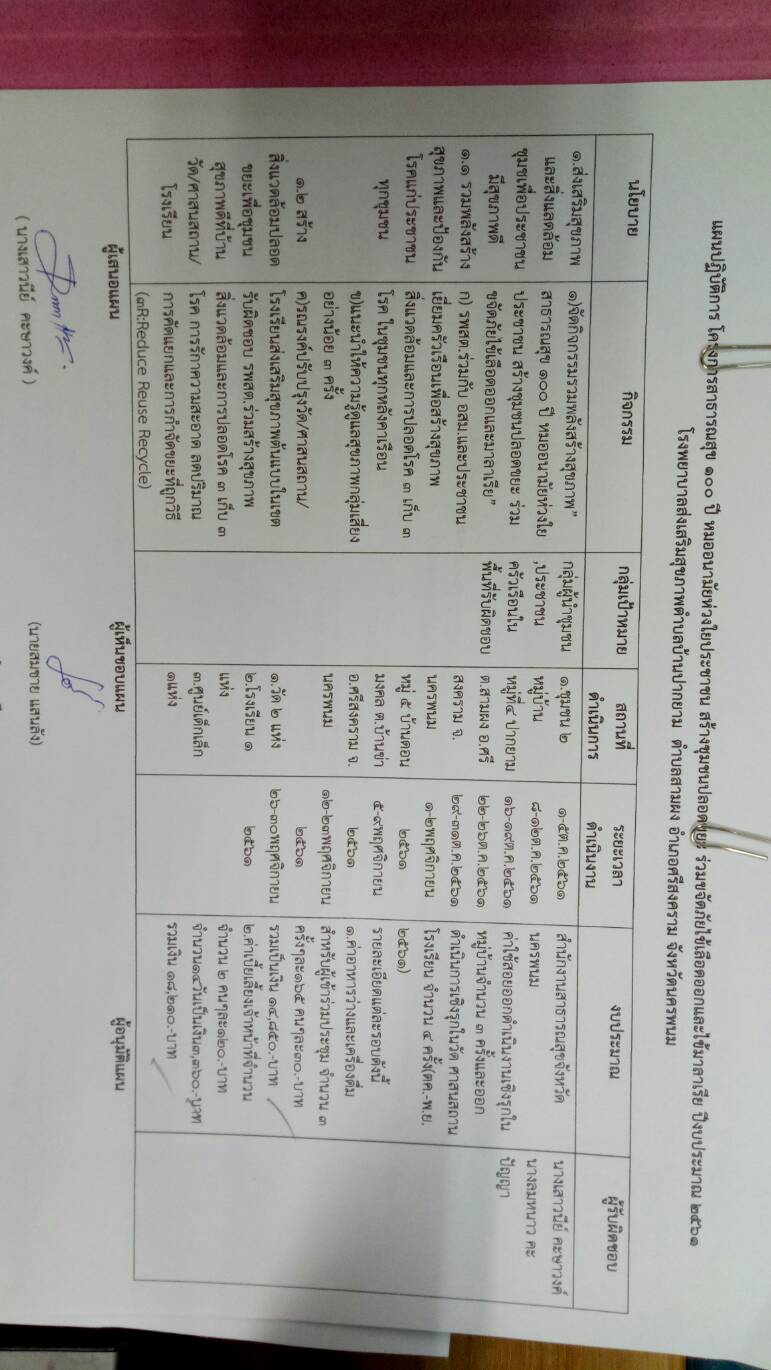 แผนปฏิบัติการ โคร่งการสาธารณสุข ๑๐๐ ปี หมออนามัยห่วงใยประชาชน สร้างชุมชนปลอดฯยะ ร่วมขจัดภัยไข้เลือดออกและไข้มาลาเรีย ปีงบประมาณ ๒๕๖๑โรงพยาบาลส่งเสริมสุขภาพตําบลบ้านปากยาม ตําบลสามผง อําเภอศรีสงคราม จังหวัดนครพนมนโยบายกิจกรรม กลุ่มเป้าหมาย สถานที่ ระยะเวลางบประมาณผู้รับผิดชอบดําเนินการ ดําเนินงาน 9.ส่งเสริมสุขภาพ | ๑)จัดกิจกรรมรวมพลังสร้างสุขภาพ” | กลุ่มผู้นําชุมชน | ๑. ชุมชน ๒ -๕ต.ศ.๒๕๖) สํานักงานสาธารณสุขจังหวัด และสิ่งแลดล้อม สาธารณสุข ๑๐๐ ปี หมออนามัยห่วงใย ,ประชาชนนางเสาวนีย์ คะษาวงศ์ หมู่บ้าน"ติ ต.ค.๒๕๖๑ นครพนม ชุมชเพื่อประชาชนนางลมหนาว คะ ประชาชน สร้างชุมชนปลอดขยะ ร่วม ครัวเรือนใน หมู่ที่๔ ปากยามด้ ติดต.ศ.๒๕๖) ค่าใช้สอยออกดําเนินงานเชิงรุกใน | ปัญญา มีสุขภาพดี | ขจัดภัยไข้เลือดออกและมาลาเรีย” พื้นที่รับผิดชอบ ต.สามผง อ.ศรี ๒๒-๒๐ต.ค.๒๕๖๐ | หมู่บ้านจํานวน ๓ ครั้งและออก ๑.๑ รวมพลังสร้าง | ก) รพสต.ร่วมกับ อสม.และประชาชนสงคราม จ. ๒๙-๓ดต.ค.๒๕๖๑ ดําเนินการเชิงรุกในวัด ศาสนสถาน สุขภาพและป้องกัน เยี่ยมครัวเรือนเพื่อสร้างสุขภาพนครพนม ด-พฤศจิกายน | โรงเรียน จํานวน ๔ ครั้ง(ตค.-พ.ย. โรคแก่ประชาชน สิ่งแวดล้อมและการปลอดโรค ๓ เก็บ ๓หมู่ ๕ บ้านดอน ๒๕๖๑ ๒๕๖๑) ทุกชุมชน โรค ในชุมชนทุกหลังคาเรือนมงคล ต.บ้านข่า ๕-๔พฤศจิกายน รายละเอียดแต่ละรอบดังนี้ ข)แนะนําให้ความรู้ดูแลสุขภาพกลุ่มเสี่ยงอ.ศรีสงคราม จ. ๒๕๖ติ 9.ค่าอาหารว่างและเครื่องดื่ม อย่างน้อย ๓ ครั้งนครพนม ๓๒-๒๓ พฤศจิกายน สําหรับผู้เข้าร่วมประชุม จํานวน ๓ ๑.๒ สร้าง ค)รณรงค์ปรับปรุงวัด/ศาสนสถาน/๒๕๖๑ ครั้งๆละ๓๖๕ คนๆละno.-บาท สิ่งแวดล้อมปลอด โรงเรียนส่งเสริมสุขภาพต้นแบบในเขตต.วัด ๒ แห่ง | ๒๖-moพฤศจิกายน รวมเป็นเงิน ๑๔,๘๕๐.-บาท ขยะเพื่อชุมชน รับผิดชอบ รพสต.ร่วมสร้างสุขภาพ๒.โรงเรียน ๑๒๕๖๒.ค่าเบี้ยเลี้ยงเจ้าหน้าที่จํานวน สุขภาพดีที่บ้าน สิ่งแวดล้อมและการปลอดโรค ๓ เก็บ ๓แห่งจํานวน ๒ คนๆละด,๒๐.-บาท วัด/ศาสนสถาน/ โรค การรักาความสะอาด ลดปริมาณ๓.ศูนย์เด็กเล็กจํานวน๑๔วันเป็นเงิน๓,๓๐๐.-บาท โรงเรียน การคัดแยกและการกําจัดขยะที่ถูกวิธีรวมเงิน ๑๘,๒๑๐.-บาท (anR:Reduce Reuse Recycle) ผู้เสนอแผน ผู้เห็นขอบแผนผู้อนุมัติแผนตแห่งDen (นางเสาวนีย์ คะษาวงค์ )(นายสมชาย แสนลัง)